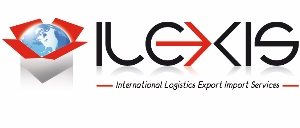 FICHE DE TRANSMISSION DES 
RECLAMATIONS et DYSFONCTIONNEMENTSCette fiche de réclamation vous permet de transmettre vos réclamations et le signalement de dysfonctionnements. 
Cette fiche doit être transmise sous 24 heures à l’adresse suivante : sophie.daumas@ilexis.fr.Nom :  ………………………………………………………………… Prénom : …………………………………………Intitulé de la Formation : ……………………………………………………………………………………………Date de la Formation : du     /       /20...                au       /      / 20...Ville : …………………………………………………………………………………………………………………………………Objet:……………………………………………………………………………………………………………………………………………………………………………………………………………………………………………………………………………………………………………………………………………………………………………………………………………………………………………………………………………………………………………………………………………………………………………………………………………………………………………………………………………………………………………………………………………………………………………………………………………………………………………………………………………………………………………………………………………………………………………………………………………………………………………………………………………………………………………………………………………………Remise à………………………………………………………, le     /       /20..Signature